CITY OF HUNTSVILLE     NOTICE OF SUBMISSION OF 2017 ACTION PLANThe City of Huntsville, Alabama is required to prepare a Consolidated Plan every five years, which is a detailed analysis of the City’s housing and non-housing needs, available resources, and the plan used to utilize those resources. The plan includes a five-year Strategic Plan, a one year Action Plan, and the Consolidated Plan’s implementation tools for addressing some of the identified needs.  Community Development Block Grant (CDBG) funds and HOME Investment Partnership Program funds are received from the U. S. Department of Housing and Urban Development.  Huntsville has developed housing strategies which include efforts to increase the number of affordable housing units. The City has also addressed the housing and supportive services needs of special groups such as the elderly, very low income, homeless, physically disabled, and the mentally ill.  Anticipated sources of funding have been identified.  The following program activities are proposed for CDBG and HOME funds in the One Year Action Plan for FY17 (7-1-17 to 6-30-18).The City of Huntsville is required to publish this summary of the Consolidated-Action Plan and make copies of the Plan available for public inspection at various locations in the City. You may review a draft version of the Plan at the following locations: Huntsville Public Library main branch-915 Monroe St., Richard Showers Center-4600 Blue Springs Rd., Huntsville Housing Authority Central Office-200 Washington Street, Alabama Institute for Deaf & Blind (AIDB)-600 St. Clair Ave. Bldg. 2, North Alabama Coalition for the Homeless (NACH)-1580 Sparkman Dr., Suite 111, and the Community Development office-120 E. Holmes Ave.  A 30-day comment period, which will end on May 7, 2017, is required before the Action Plan can be submitted to HUD.  Comments or suggestions concerning the 2017 Action Plan should be made in writing and mailed to: City of Huntsville, Attention:  Michelle Gilliam Jordan-Planning Director, Community Development Department, P.O. Box 308, Huntsville, Alabama 35801.  For more information please contact Turkessa Coleman Lacey at (256) 427-5400/ TTY: 256-427-7092.  CIUDAD DE HUNTSVILLENOTA DE PRESENTACIÓN DELPLAN DE ACCIÓN DEL 2017La ciudad de Huntsville, Alabama requiere preparar un Plan Consolidado cada cinco años, el cual es un análisis detallado de las necesidades de residencia o vivienda y no residenciales de la ciudad, recursos disponibles y el plan de utilización de esos recursos. El plan incluye un plan de estrategia de cinco años, un año de un Plan de Acción y las herramientas de implementación del Plan Consolidado para abordar algunas de las necesidades identificadas. Los fondos del Programa de Subsidios Globales para el Desarrollo Comunitario (CDBG, por su sigla en inglés) y los fondos del Programa de Asociación para Inversiones en Vivienda (HOME, por sus siglas en inglés) se reciben del Departamento de Viviendas y Desarrollo Urbano de los Estado Unidos. Huntsville ha desarrollado estrategias de viviendas que incluyen esfuerzos para aumentar el número de unidades de viviendas. La ciudad también ha abordado las necesidades la vivienda y de servicios de apoyo de grupo especiales como a las personas ancianas, de ingresos muy bajos, sin hogar, físicamente discapacitadas y enfermos mentales. Se han identificado fuentes anticipadas de financiamiento.   Se proponen las siguientes actividades para los fondos de los programas CDBG y HOME en el Plan de Acción de Un Año para año fiscal 2017 (Julio-1-17 a Junio-30-18).La Ciudad de Huntsville requiere publicar este resumen del Plan Consolidado y hacer disponible copias del Plan para inspección pública en varios lugares de la ciudad. Usted puede revisar una versión preliminar del Plan en las siguientes ubicaciones: Biblioteca Pública de Huntsville - 915 Monroe Street., Centro de Richard Shower - 4600 Blue Springs Road., Oficina Central de la Autoridad de Vivienda de Huntsville- 200 Washington Street, Instituto para Sordos y Ciegos de Alabama (AIDB, por sus siglas en Inglés) - 600 St. Clair Ave. Bldg. 2, Coalición de Alabama del norte para personas sin hogar (NACH, por sus siglas en Inglés)- 1580 Sparkman Dr., Suite 111, y la Oficina del Desarrollo de la Comunidad - 120 E. Holmes Ave.  Un periodo de comentario de 30 días, el cual terminará el May 7, 2017, es requerido antes de que el Plan de Acción pueda ser enviado a HUD.  Comentarios o sugerencias sobre el Plan de Acción del 2017 debe hacerse por escrito y enviarlo al: Departamento del Desarrollo Comunitario de la  Ciudad de Huntsville,  Atención: Michelle Gilliam Jordan-Planning Director, P.O. Box 308, Huntsville, Alabama 35801.  Para más información por favor de comunicarse con Turkessa Coleman Lacey al (256) 427-5400/ TTY: 256-427-7092.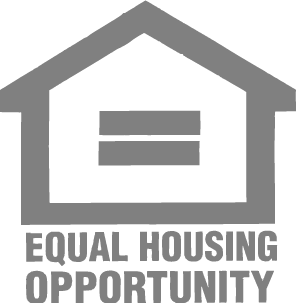 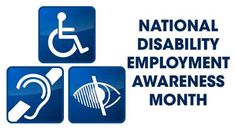 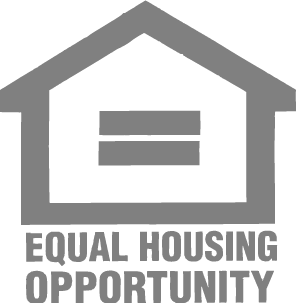 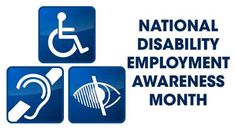 CITY OF HUNTSVILLE 2017 PROPOSED ACTION PLAN PROJECTS AND PROGRAMSAll proposed activities’ budgets will be proportionally increased or decreased from the estimated funding levels to match actual allocation amountsCITY OF HUNTSVILLE 2017 PROPOSED ACTION PLAN PROJECTS AND PROGRAMSAll proposed activities’ budgets will be proportionally increased or decreased from the estimated funding levels to match actual allocation amountsCITY OF HUNTSVILLE 2017 PROPOSED ACTION PLAN PROJECTS AND PROGRAMSAll proposed activities’ budgets will be proportionally increased or decreased from the estimated funding levels to match actual allocation amountsCITY OF HUNTSVILLE 2017 PROPOSED ACTION PLAN PROJECTS AND PROGRAMSAll proposed activities’ budgets will be proportionally increased or decreased from the estimated funding levels to match actual allocation amountsCITY OF HUNTSVILLE 2017 PROPOSED ACTION PLAN PROJECTS AND PROGRAMSAll proposed activities’ budgets will be proportionally increased or decreased from the estimated funding levels to match actual allocation amountsPROJECT/PROGRAMPROJECT/PROGRAMFUNDING SOURCEAMOUNTSUBRECIPIENT/PARTNERNEIGHBORHOOD STABILIZATION PROJECTNew Construction ProgramHOME$49,636.00Habitat for Humanity, Inc.NEIGHBORHOOD STABILIZATION PROJECTCommunity Housing Development Organization HOME$92,476.00Family Services Center, Inc. NEIGHBORHOOD STABILIZATION PROJECTDownpayment Assistance Program HOME$160,000.00Family Services Center, Inc. NEIGHBORHOOD STABILIZATION PROJECTHousing Counseling Program HOME$8,640.00Family Services Center, Inc. NEIGHBORHOOD STABILIZATION PROJECTMulti-Family ProgramHOME$225,000.00Neighborhood Concepts, Inc.- Cottages at Indian Creek, LLCNEIGHBORHOOD STABILIZATION PROJECTDeferred Maintenance Home Repair Program CDBG$7,500.00CASA, Inc.NEIGHBORHOOD STABILIZATION PROJECTDeferred Maintenance Home Repair Program CDBG$339,700.00City of Huntsville Community DevelopmentNEIGHBORHOOD STABILIZATION PROJECTCode Enforcement ProgramCDBG$450,000.00City of Huntsville Community DevelopmentNEIGHBORHOOD STABILIZATION PROJECTSpecial Economic Development ProgramCDBG$5,000.00Philanthropy and Knowledge Legacy CDCFAIR HOUSING/PUBLIC ENGAGEMENT & CITIZEN PARTICIPATION PROJECT FAIR HOUSING/PUBLIC ENGAGEMENT & CITIZEN PARTICIPATION PROJECT CDBG$2,500.00City of Huntsville Community DevelopmentPUBLIC SERVICES PROJECT PUBLIC SERVICES PROJECT CDBG$7,400.00Alabama Non-Violent Offenders Organization, Inc.PUBLIC SERVICES PROJECT PUBLIC SERVICES PROJECT CDBG$165,000.00Boys & Club of North Alabama, Inc.PUBLIC SERVICES PROJECT PUBLIC SERVICES PROJECT CDBG$7,400.00Harris Home for Children, Inc.PUBLIC SERVICES PROJECT PUBLIC SERVICES PROJECT CDBG$7,400.00Village of Promise, Inc.PROGRAM ADMINISTRATIONPROGRAM ADMINISTRATIONHOME$59,528.00City of Huntsville Community DevelopmentPROGRAM ADMINISTRATIONPROGRAM ADMINISTRATIONCDBG$243,600.00City of Huntsville Community DevelopmentTOTAL$1,830,780.00CITY OF HUNTSVILLE 2017 PROPOSED ACTION PLAN PROJECTS AND PROGRAMSTous les proposés les budgets des activités seront proportionnellement augmentés ou diminués par rapport aux niveaux de financement estimés à correspondent réel s’élèveCITY OF HUNTSVILLE 2017 PROPOSED ACTION PLAN PROJECTS AND PROGRAMSTous les proposés les budgets des activités seront proportionnellement augmentés ou diminués par rapport aux niveaux de financement estimés à correspondent réel s’élèveCITY OF HUNTSVILLE 2017 PROPOSED ACTION PLAN PROJECTS AND PROGRAMSTous les proposés les budgets des activités seront proportionnellement augmentés ou diminués par rapport aux niveaux de financement estimés à correspondent réel s’élèveCITY OF HUNTSVILLE 2017 PROPOSED ACTION PLAN PROJECTS AND PROGRAMSTous les proposés les budgets des activités seront proportionnellement augmentés ou diminués par rapport aux niveaux de financement estimés à correspondent réel s’élèveCITY OF HUNTSVILLE 2017 PROPOSED ACTION PLAN PROJECTS AND PROGRAMSTous les proposés les budgets des activités seront proportionnellement augmentés ou diminués par rapport aux niveaux de financement estimés à correspondent réel s’élèvePROJECT/PROGRAMPROJECT/PROGRAMFUNDING SOURCEAMOUNTSUBRECIPIENT/PARTNERESTABILIZACIÓN DE BARRIO PROYECTONuevo programa de construcciónPÁGINA DE INICIO$49,636.00Hábitat para la humanidad, Inc.ESTABILIZACIÓN DE BARRIO PROYECTOOrganización de desarrollo de vivienda comunitaria  PÁGINA DE INICIO$92,476.00Family Services Center, Inc. ESTABILIZACIÓN DE BARRIO PROYECTOPrograma de asistencia de pago inicial (DAP)PÁGINA DE INICIO$160,000.00Family Services Center, Inc. ESTABILIZACIÓN DE BARRIO PROYECTOPrograma de asesoría de vivienda PÁGINA DE INICIO$8,640.00Family Services Center, Inc. ESTABILIZACIÓN DE BARRIO PROYECTOPrograma MultifamiliarPÁGINA DE INICIO$225,000.00Quartier des Concepts, Inc.-Gîtes ruraux à Indian Creek, LLCESTABILIZACIÓN DE BARRIO PROYECTOAplazado el programa de reparación de mantenimiento hogar CDBG$7,500.00CASA, Inc.ESTABILIZACIÓN DE BARRIO PROYECTOAplazado el programa de reparación de mantenimiento hogar CDBG$339,700.00De la ciudad de HuntsvilleESTABILIZACIÓN DE BARRIO PROYECTOPrograma de ejecución de códigoCDBG$450,000.00De la ciudad de HuntsvilleESTABILIZACIÓN DE BARRIO PROYECTOProgramme spécial de développement économiqueCDBG$5,000.00Philanthropie et l’héritage de connaissances CDCFERIA DE VIVIENDAS/ PARTICIPACIÓN pública y el proyecto de participación ciudadanaFERIA DE VIVIENDAS/ PARTICIPACIÓN pública y el proyecto de participación ciudadanaCDBG$2,500.00De la ciudad de HuntsvillePROYECTO DE SERVICIOS PÚBLICOS  PROYECTO DE SERVICIOS PÚBLICOS  CDBG$7,400.00Organization (AANVO) de infractores no violentos de AlabamaPROYECTO DE SERVICIOS PÚBLICOS  PROYECTO DE SERVICIOS PÚBLICOS  CDBG$165,000.00Club de muchachos yPROYECTO DE SERVICIOS PÚBLICOS  PROYECTO DE SERVICIOS PÚBLICOS  CDBG$7,400.00Casa de Harris para niñosPROYECTO DE SERVICIOS PÚBLICOS  PROYECTO DE SERVICIOS PÚBLICOS  CDBG$7,400.00Pueblo de promesaADMINISTRACIÓN DEL PROGRAMAADMINISTRACIÓN DEL PROGRAMAHOME$59,528.00De la ciudad de HuntsvilleADMINISTRACIÓN DEL PROGRAMAADMINISTRACIÓN DEL PROGRAMACDBG$243,600.00De la ciudad de HuntsvilleTOTAL$1,830,780.00